АУТИЧНЫЙ РЕБЕНОК В КРУГУ СЕМЬИ(советы родителям)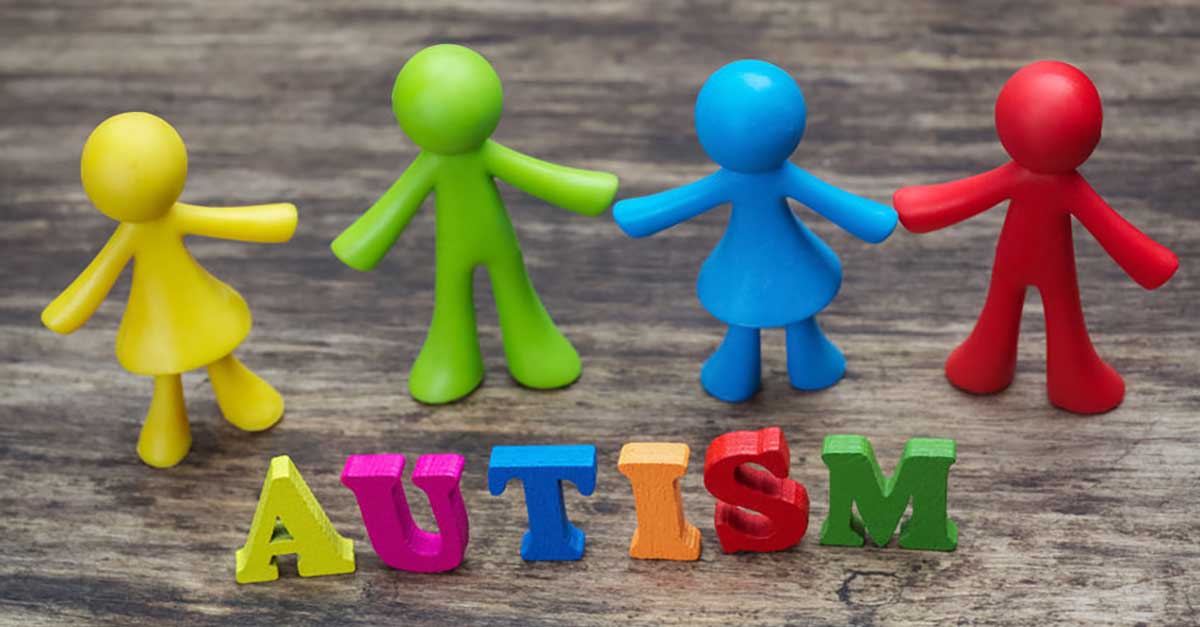 Отслеживайте стереотипные проявления ребенка, придумывайте, на что похоже эти действия, обыгрывайте их, разворачивайте вокруг них игровой сюжет, обогащайте стереотипы новыми вариантами движений, вокализации, эмоциональных состояний.Поддерживайте элементы общения, попытки вступить в контакт, реакции на обращение взрослого.Постоянно стимулируйте интерес ребенка к внешнему миру. Заинтересованное выполнение вами режимных моментов и не безразличное отношение к ребенку, стимулирует его активность, будет вызывать у него потребность в контакте.Постоянно привлекайте внимание ребенка к своим действиям.Выразительно комментируйте типичные действия ребенка, связанные с такими режимными моментами, как кормление, одевание, купание, засыпание и тому подобное. Такие ритуалы базируются на повторяющихся ритмах, что вызывает у ребенка чувство преемственности и неизменности, подготовленность к последовательным событиям. Понятно, что необходимо опираться на эти повторения, привнося различные вариации, которые пробуждают у ребенка интерес к определенным действиям.При тактильном контакте с ребенком говорить ему о своих чувствах, включая даже проявления собственного недовольства его поведением. При этом учитывайте, что аутичный ребенок способен понимать ваши чувства и речи.Применяйте (как возможный) метод мобилизации ребенка к игре без всяких требований и инструкций с целью налаживания эмоционально благоприятного, доверительного контакта, даже несмотря на то, что ребенок может не обращать на вас внимание.Когда идете с ребенком, например, по ступенькам, можно произносить соответствующий текст: «вверх (или вниз) по ступенькам идем, топ-топ-топ-топ». Важным здесь является ритмизация текста, которая совпадает по времени с ритмичным движениями тела. Так, качая ребенка, высказывайте ритмичное раскачивание с помощью песенки или стихотворения.Постоянно стимулируйте эмоциональные реакции ребенка на тепло, прохладу, ветер, красочные листья на деревьях, яркое солнце, талый снег, ручьи воды, пение птиц, зеленую траву, цветы; на загрязненные места в природной среде (засорены, с неприятным запахом, грязной водой) и чистые и уютные поляны и тому подобное. При этом многократно учите и поощряйте ребенка использовать соответствующие жесты и телодвижения, вокализации, слова и словосочетания; одобряйте такую ее поведение.Присоединяйтесь к действиям ребенка, а затем постепенно добавляйте многообразие этим действиям, тактично настаивайте на совместных действиях.Будьте внимательны к интересам ребенка. Сделайте его интерес общим для вас обоих: приобщитесь к рассмотрению предмета, который заинтересовал ребенка, продемонстрируйте возможные действия с ним, расскажите о предмете и тому подобное. Используйте любую ситуацию для обнаружения и расширения возможности совместного интереса, например, можно рассматривать и прислушиваться к звучанию музыкальных инструментов или погремушек, наблюдать за дождем за окном, манипулировать игрушкой, рассматривать книжки, есть вместе.При каждой возможности присоединяйтесь к деятельности ребенка и имитируйте его движения и действия. Делайте паузы и наблюдайте: ожидает он продолжения или отвечает тем же действием. Постепенно изменяя, модернизируйте действия, предоставляя им определенный смысл, превращая в игровую деятельность. То же касается и имитации любых вербальных проявлений ребенка. Впоследствии это может превращаться в словесные игры (подбор слов на начальный звук, преобразования вокализаций ребенка на слова или песенки и т.д.).Естественно будет использовать фрагменты социально-коммуникативных игр («ку-ку», «идет коза рогатая ...» и т.д.) с целью демонстрации социального поведения (зрительный контакт, вариативная мимика и интонации, движения тела, уместны жесты). Если ребенок во время игры прерывает зрительный контакт, прекратите играть и восстановите попытки при условии восстановления зрительного контакта.Важно поощрять детей к подражанию. Такие звукоподражания как, «тук-тук», «бум», «вжик», «кх-кх», и другие можно использовать с целью проиллюстрировать свои или чьи-либо действия или содержание прочитанного (рассказанного).С целью научить ребенка комбинировать слова в словосочетание советуем активно использовать реальные объекты и события, фотографии, графические изображения, - всю доступную наглядность, чтобы продемонстрировать и прокомментировать категории субъект-объектного взаимодействия, действия с предметами и их свойства (признаки ).Если ребенок научился подражать хотя бы нескольким звукам, его словарный запас надо пытаться расширить для того, чтобы в будущем эти звуки могли иметь определенное значение. Сначала повторять простейшие звуки, потом их более сложные сочетания. Из отработанных звуков в дальнейшем формируют первые слова.Увиденное во время прогулки, полезно было бы закрепить в другой ситуации, используя фотографии, рисунки или игрушки для иллюстрации. Как обычно, начинаем с предоставления информации в виде комментариев-описаний окружающего, что привлекает внимание ребенка, предоставляя своим высказыванием социально-эмоциональной окраску: «Смотри-ка, собачка бежит», «Посмотри, малыш бежит».Следует использовать наглядную демонстрацию назначение предметов, а также словесную подсказку. Для переноса навыков в повседневную жизнь для ребенка, который не использует речь с коммуникативной целью, специально создают ситуации, где он могла бы проявить свое понимание. Например, мама говорит: "Давай готовить обед. Принеси то, в чем мы варим суп"; или: "Давай поливать цветы. Чем ты поливал цветы?" др.